NBS Specification: 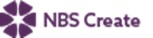 This product is associated with the following NBS Create clause:90-05-20/320 Covers, gratings and frames for access chambersNBS Specification: 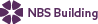 This product is associated with the following NBS clauses:P30 Trenches, pipeways and pits for buried engineering services 301 ACCESS COVERS/ MANHOLE TOPS AND FRAMESProduct Specification: Kent Solo Paver KSP    • Manufacturer: Kent Stainless      Web: www.kentstainless.com      Email: info@kentstainless.com      Tel: +44 (0) 800 376 8377      Fax: +353 53 914 1802      Address: Ardcavan Works, Ardcavan Co Wexford, Ireland    • Product reference: Solo Paver KSP     • Type: KSP-450/450 /KSP-600/450 /KSP-600/600 /KSP-750/600 /KSP-750/750 /KSP-900/600 /KSP-900/750 /KSP-900/900     • Size: Bespoke /Manufacturer's standard     • Load class: BS EN 124 A15 /BS EN 124 B125 /BS EN 124 C250 /BS EN 124 D400 /FACTA A /FACTA AA /FACTA AAA /FACTA B /FACTA C /FACTA D     • Material:       - Type: 1.4307 (304L) stainless steel /1.4404 (316L) stainless steel /Galvanized carbon steel     • Tray depth: 80 mm /100 mm     • Seal: Required (double sealed) /Not required     • Beam pockets: Not required /Recessed /Vertical wall mounted     • Lettering (lifting corners): Required /Not required Suggested Specification: Kent Solo Paver KSP    • Manufacturer: Kent Stainless      Web: www.kentstainless.com      Email: info@kentstainless.com      Tel: +44 (0) 800 376 8377      Fax: +353 53 914 1802      Address: Ardcavan Works, Ardcavan Co Wexford, Ireland    • Product reference: Solo Paver KSP     • Type: KSP-600/600      • Size: 600mm x 600mm clear opening     • Load class: BS EN 124 B125     • Material:       - Type: 1.4404 (316L) stainless steel    • Tray depth: 100 mm     • Seal: Required (double sealed)     • Lettering (lifting corners): Required as per project requirement 